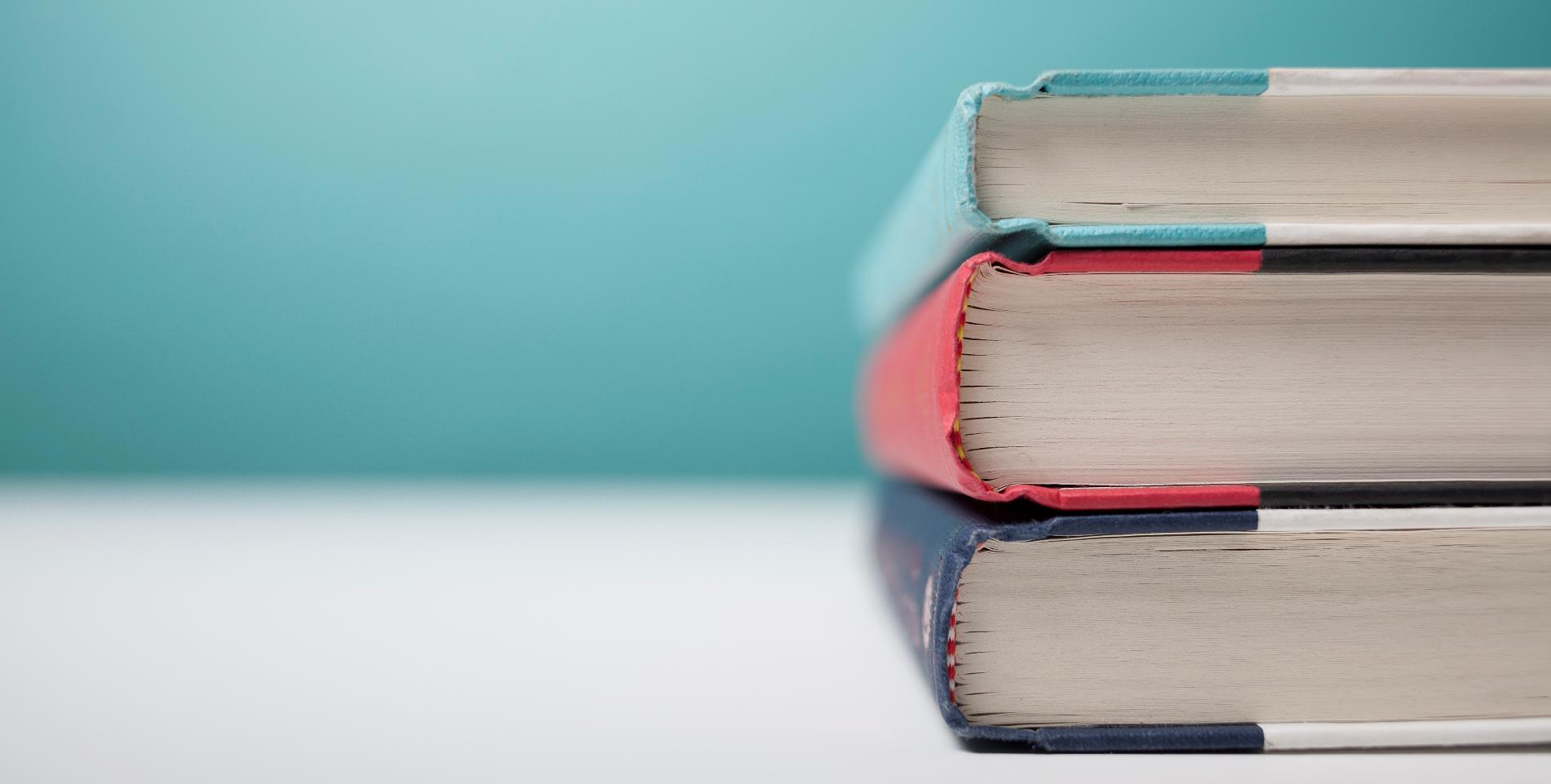 คำนำคู่มือการดำเนินการลงทะเบียนเรียนออนไลน์ จัดทำขึ้นเพื่อให้ผู้ที่เกี่ยวข้องและผู้ปฏิบัติงาน ได้ทราบและถือ ปฏิบัติตาม โดยคู่มือฉบับนี้จะประกอบไปด้วย ขั้นตอนต่างๆ ของการจัดทำเอกสารใบรับรองว่ามีขั้นตอนการดำเนินการอย่างไร เพื่อให้ผู้ปฏิบัติงานในแต่ละส่วนที่เกี่ยวข้อง เกิดความเข้าใจ และสามารถดำเนินการได้อย่างถูกต้อง ตรงตามขั้นตอน สำนักบริการการศึกษาหวังเป็นอย่างยิ่งว่าคู่มือฉบับนี้ จะสามารถช่วยให้ผู้ปฏิบัติงานนำไปใช้ประโยชน์ในการดำเนินงานได้สำนักบริการการศึกษา พฤษภาคม 2564วัตถุประสงค์และเป้าหมายของการดำเนินงานคู่มือการดำเนินการลงทะเบียนเรียนออนไลน์เพื่อการพัฒนาศักยภาพของบุคลากร และการใช้ทรัพยากรที่มีอยู่ให้มีประสิทธิภาพเพื่อการค้นหาแนวปฏิบัติที่ดีจากความรู้ทั้งที่มีอยู่ในตัวบุคคล และทักษะของผู้มีประสบการณ์ตรง เพื่อการเผยแพร่ความรู้ออกมาเป็นลายลักษณ์อักษร และนำมาปรับใช้ในการปฏิบัติงานจริงเพื่อการจัดเก็บความรู้อย่างเป็นระบบคู่มือการดำเนินการลงทะเบียนเรียนออนไลน์นักศึกษาสามารถเข้าสู่ระบบ ได้โดยการเข้าผ่าน เว็บไซต์ของมหาวิทยาลัย   VU FAMILYเว็บไซต์  appz.vu.ac.th/vufamilytest/ (ระบบสารสนเทศนักศึกษา) ให้นักศึกษาทำการเข้าสู่ระบบ ( หากนักศึกษาไม่สามารถเข้าสู่ระบบได้ ติดต่อแฟนเพจ Facebook  ชื่อ  “ITVU Fanpage ม.วงษ์ชวลิตกุล” )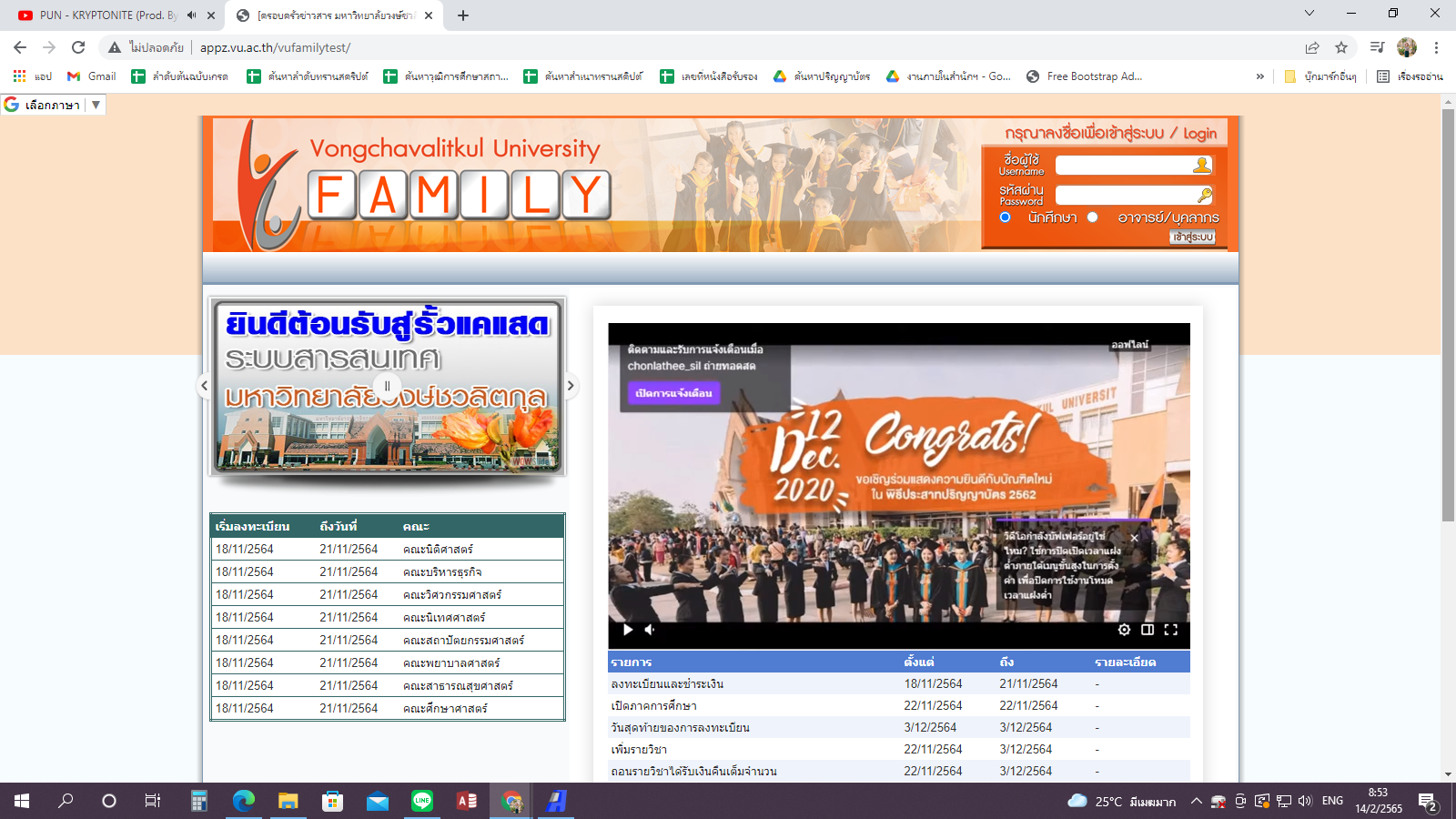 เมื่อปรากฏหน้าจอสำหรับการเข้าใช้งานระบบดังรูปด้านบน  ให้นักศึกษาระบุข้อมูลเพื่อแสดงตัวตน ผู้ใช้งานดังนี้ 1. Username คือ เลขรหัสนักศึกษา 8 หลัก 2. Password คือ  ตัวเลขที่นักศึกษากำหนดเอง  หากมีการเปลี่ยนแปลง  Password ให้ระบุ Password ใหม่ลงไป ในกรณีที่ลืม Password สามารถสอบถามได้ที่งานทะเบียนจากนั้นให้กดปุ่ม หมายเหตุ  :  กรณีที่นักศึกษาลงทะเบียนไม่ได้เนื่องจากสถานะพ้นสภาพ  ให้นักศึกษาติดต่อที่คณะ หรือติดต่ออาจารย์ที่ปรึกษาด้วยตัวเองสำหรับระบบ VU FAMILY  คือ  ระบบงานที่เกี่ยวข้องกับเรื่องการลงทะเบียนของนักศึกษา ซึ่งประกอบด้วยเมนูการใช้งานต่อไปนี้ 1. การลงทะเบียน 2. แสดงข้อมูลการลงทะเบียน 3. พิมพ์ใบแจ้งการชำระเงิน โดยจะขออธิบายรายละเอียดของการใช้งานเมนูต่างๆ ดังต่อไปนี้ลงทะเบียน สำหรับเมนูนี้ คือ เมนูที่ใช้สำหรับการลงทะเบียนของนักศึกษาในแต่ละภาคเรียนที่เปิดให้มีการ ลงทะเบียน โดยวัตถุประสงค์หลักของระบบคือการให้นักศึกษาบันทึกรายวิชา และกลุ่มเรียนที่ต้องการจะลงทะเบียนโดยระบบจะมีการตรวจสอบเงื่อนไขต่างๆ ให้เป็นไปตามระเบียบของมหาวิทยาลัย เช่น รอบเวลาเรียน จำนวนที่ว่าง การซ้ำซ้อนของตารางเรียน และตารางสอบรายวิชาบังคับก่อน เป็นต้น สำหรับขั้นตอนการใช้งานเมนูนี้มีดังต่อไปนี้ เมื่อเข้าสู่ระบบแล้ว เลือกเมนู  “ลงทะเบียนเรียน”  จะพบหน้าลงทะเบียนเรียน ให้นักศึกษาทำตามขั้นตอนดังนี้ขั้นตอนที่ 1 ให้นักศึกษา อ่านรายละเอียด ข้อมูลการลงทะเบียน เพื่อตรวจสอบภาคเรียน และช่วงเวลาในการเปิดลงทะเบียน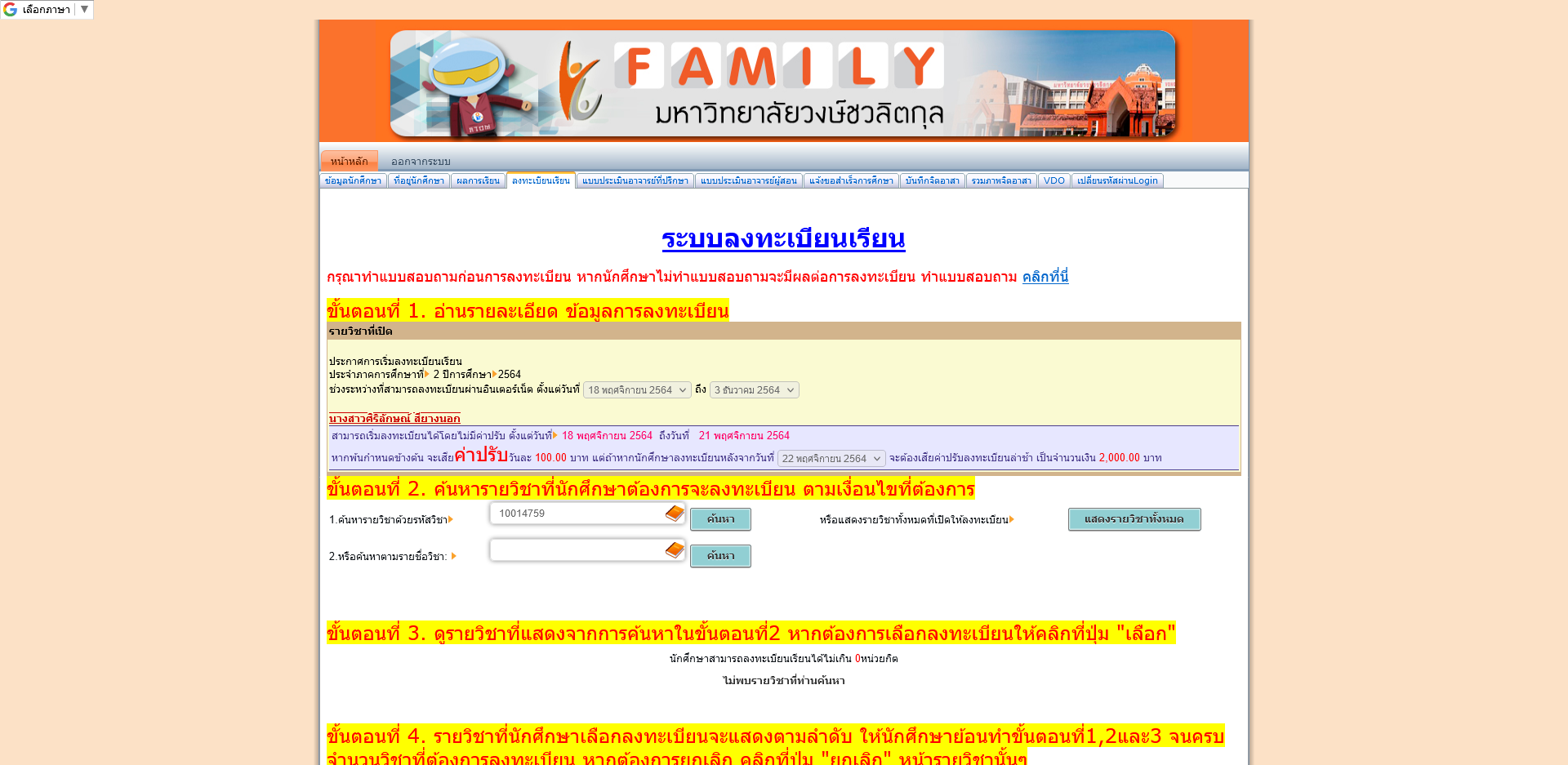 ขั้นตอนที่ 2 ให้นักศึกษา ค้นหารายวิชาที่นักศึกษาต้องการจะลงทะเบียน ตามรายวิชาที่นักศึกษาได้รับข้อมูลการลงทะเบียนจากทางคณะ เมื่อนักศึกษาพิมพ์รหัสวิชาเพื่อทำการค้นหาแล้ว ให้นักศึกษากดปุ่ม “ค้นหา”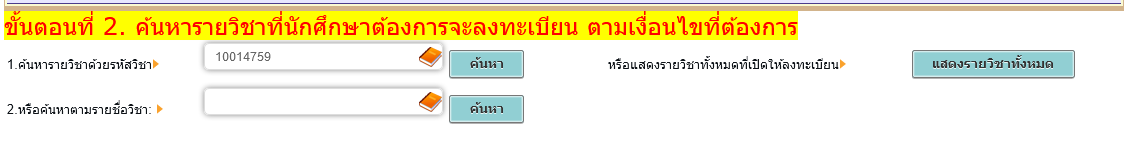 ขั้นตอนที่ 3 จะแสดงรายวิชาและกลุ่มเรียนที่นักศึกษาทำการค้นหาในขั้นตอนที่ 2 ให้นักศึกษาตรวจสอบกลุ่มเรียนที่ต้องการลงทะเบียนแล้วคลิกที่ปุ่ม “เลือก”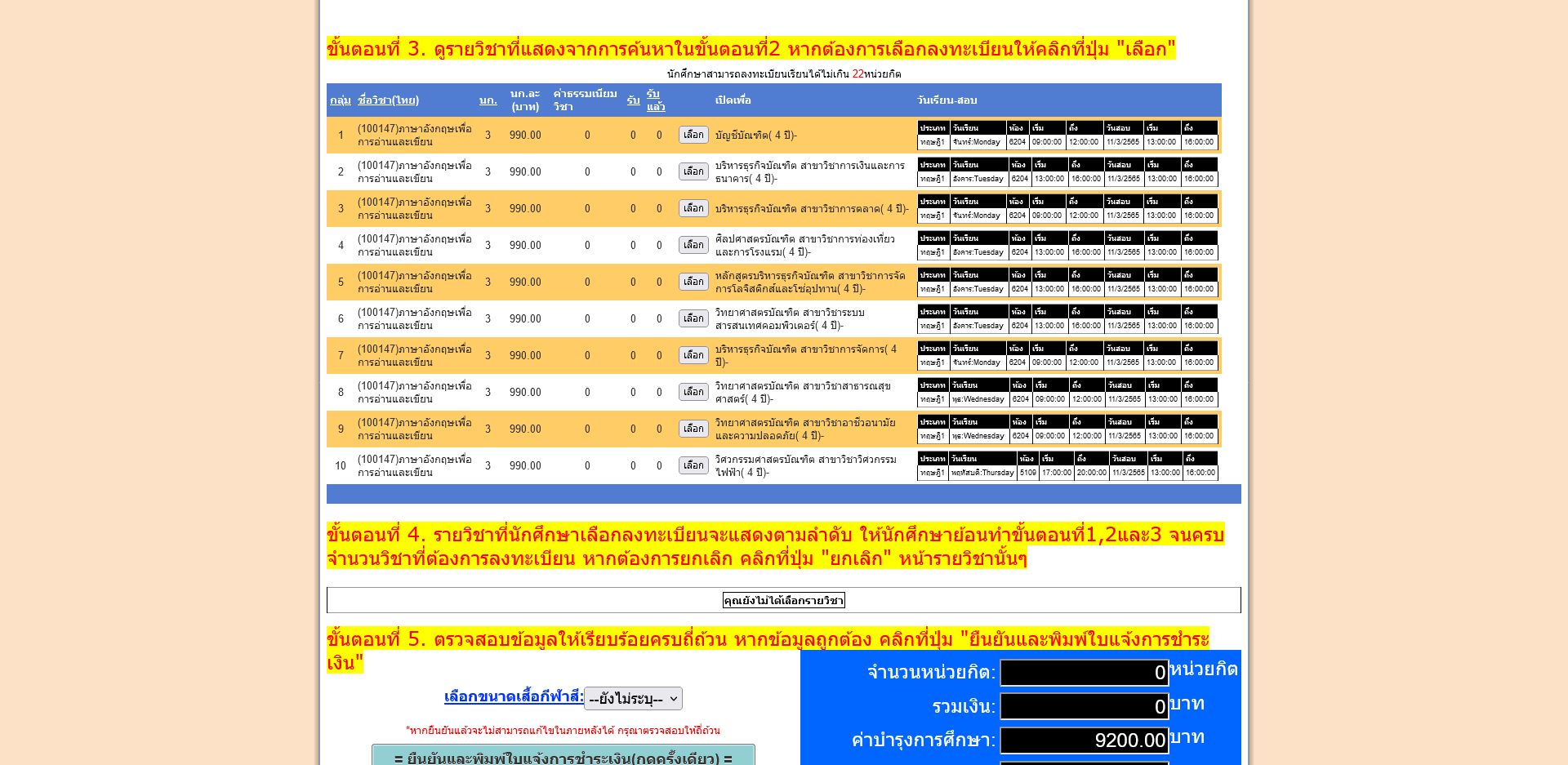 เมื่อคลิกปุ่ม  “เลือก”  แล้ว รายวิชาที่นักศึกษาเลือกจะแสดงรายละเอียดในตารางตามภาพ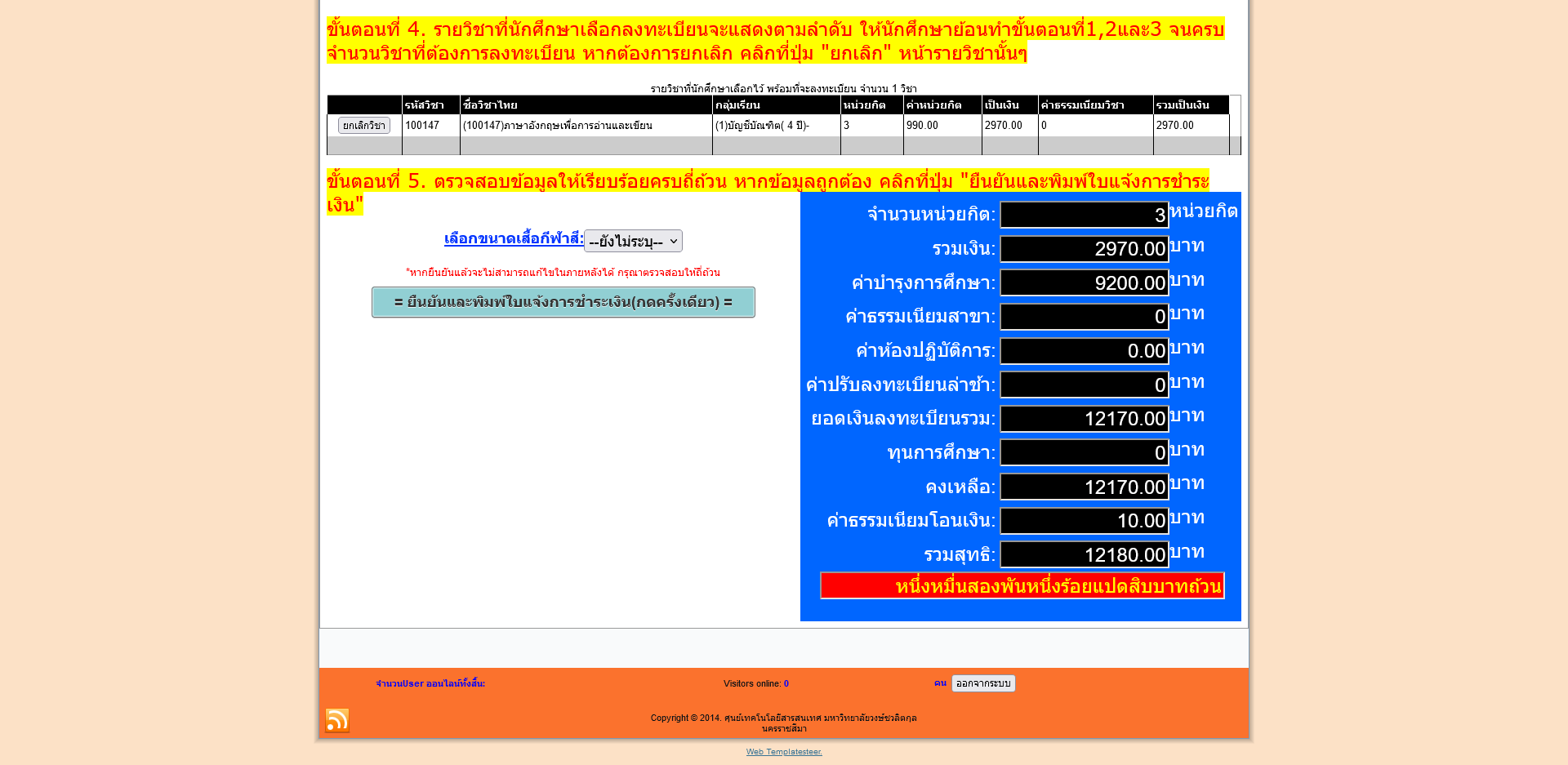 ขั้นตอนที่ 4 หากนักศึกษาต้องการลงทะเบียนรายวิชาถัดไป ให้ทำตามขั้นตอนที่ 2 และ 3 อีกครั้ง เพื่อค้นหาและเลือกรายวิชาที่ต้องการลงทะเบียน เมื่อทำตามขั้นตอนที่ 2 และ 3 เรียบร้อยแล้ว รายวิชาที่นักศึกษาเลือกลงทะเบียนจะแสดงในตาราง ตามลำดับ ให้นักศึกษาย้อนทำขั้นตอนที่ 2 และ 3 จนครบจำนวนวิชาที่ต้องการลงทะเบียน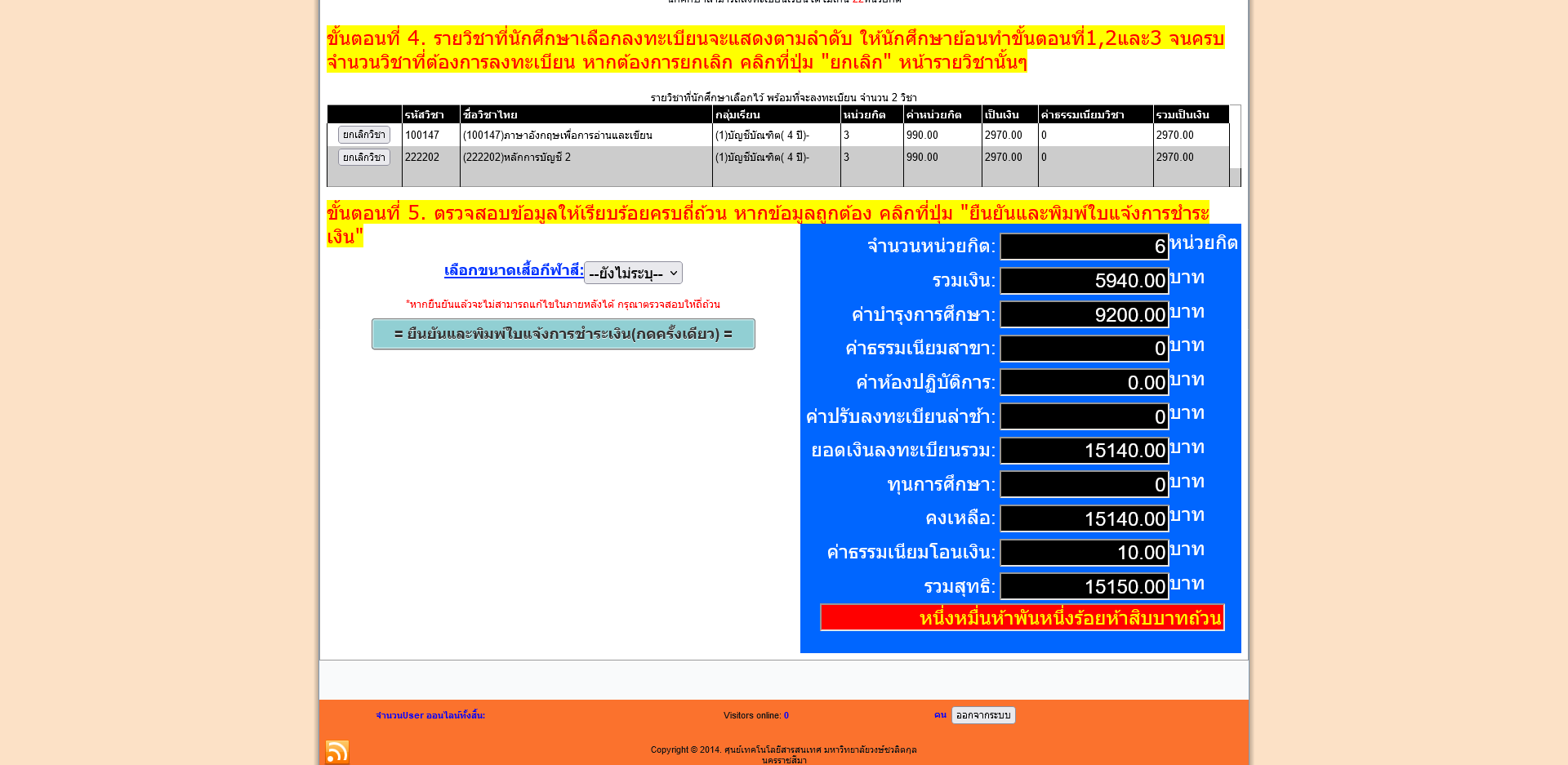 ขั้นตอนที่ 5 ให้นักศึกษาตรวจสอบความถูกต้องของรายวิชาที่ต้องการลงทะเบียน หากถูกต้องครบถ้วนแล้ว ให้นักศึกษา กดปุ่ม “ยืนยันและพิมพ์ใบแจ้งชำระเงิน”พิมพ์ใบแจ้งการชำระเงิน สำหรับเมนูนี้ คือ เมนูสำหรับให้นักศึกษาจัดพิมพ์ใบแจ้งการชำระเงิน ซึ่งเป็นรายงานที่แสดงข้อมูล เกี่ยวกับค่าใช้จ่ายต่างๆ พร้อมกับกำหนดเวลาในการจ่ายเงิน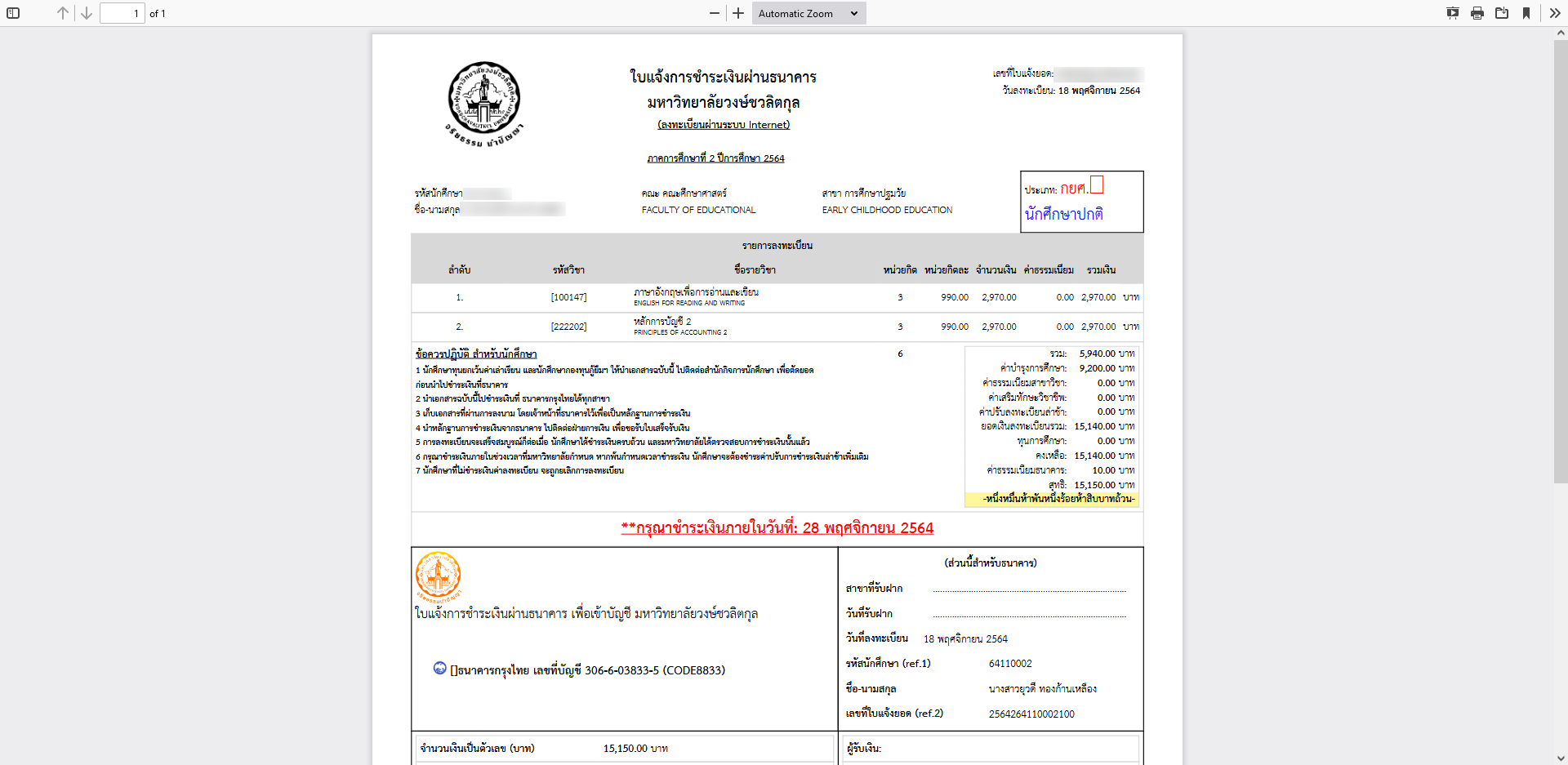 เมื่อนักศึกษา กดปุ่ม “ยืนยันและพิมพ์ใบแจ้งการชำระเงิน” แล้ว กรุณารอสักครู่ จะปรากฏ ใบแจ้งยอดการลงทะเบียนตามภาพ นักศึกษาสามารถพิมพ์ใบแจ้งยอดเพื่อนำไปชำระเงินได้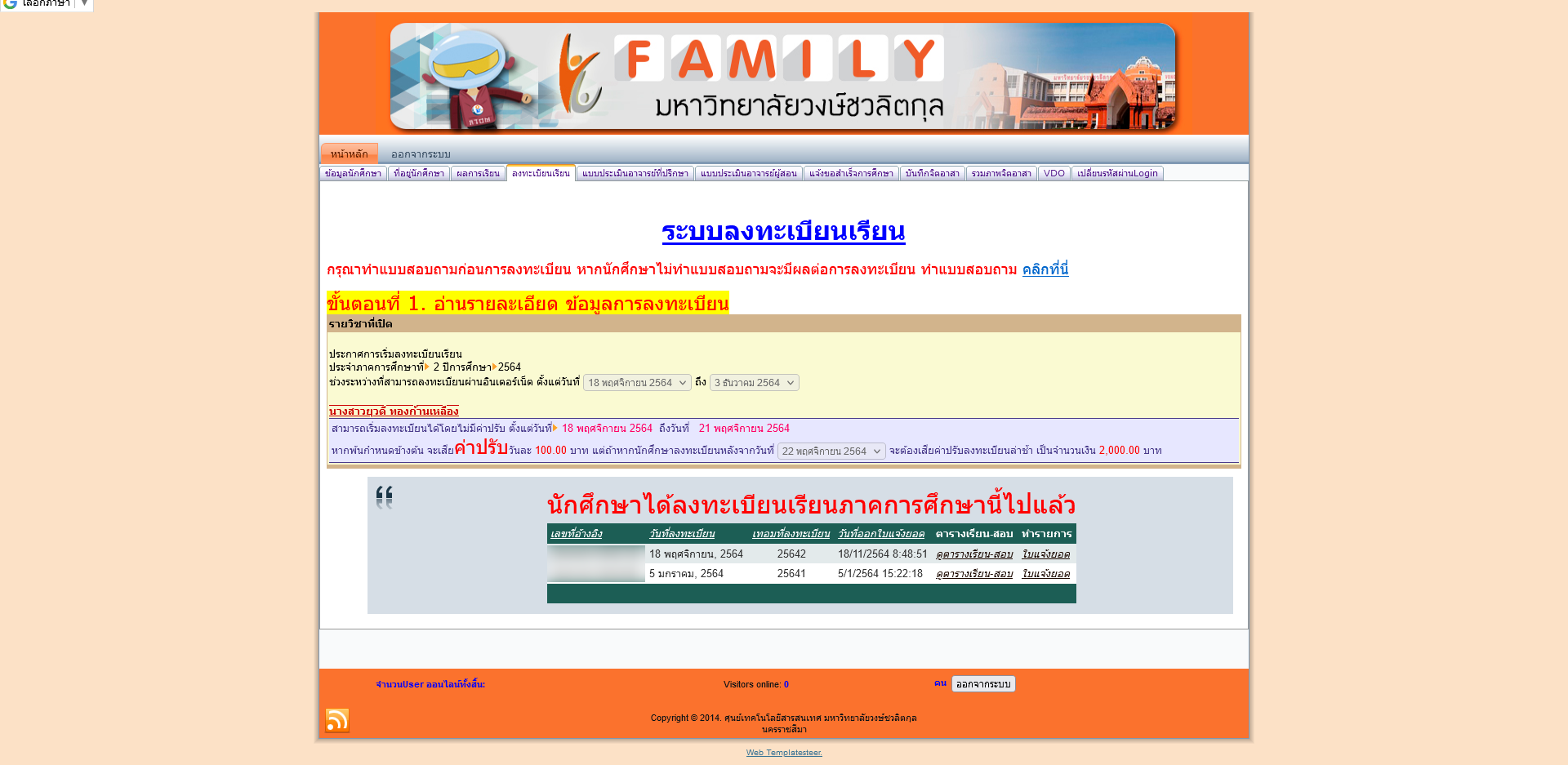 หากนักศึกษากลับมาที่เมนู “ลงทะเบียนเรียน” นักศึกษาจะพบรายการลงทะเบียนตามวันที่และเวลาที่นักศึกษาได้ทำการลงทะเบียน พร้อมกับใบแจ้งยอด (ใบแจ้งชำระเงิน) เพื่อนักศึกษากดดูและพิมพ์เพื่อนำชำระเงินได้ตัวอย่างใบแจ้งการชำระเงิน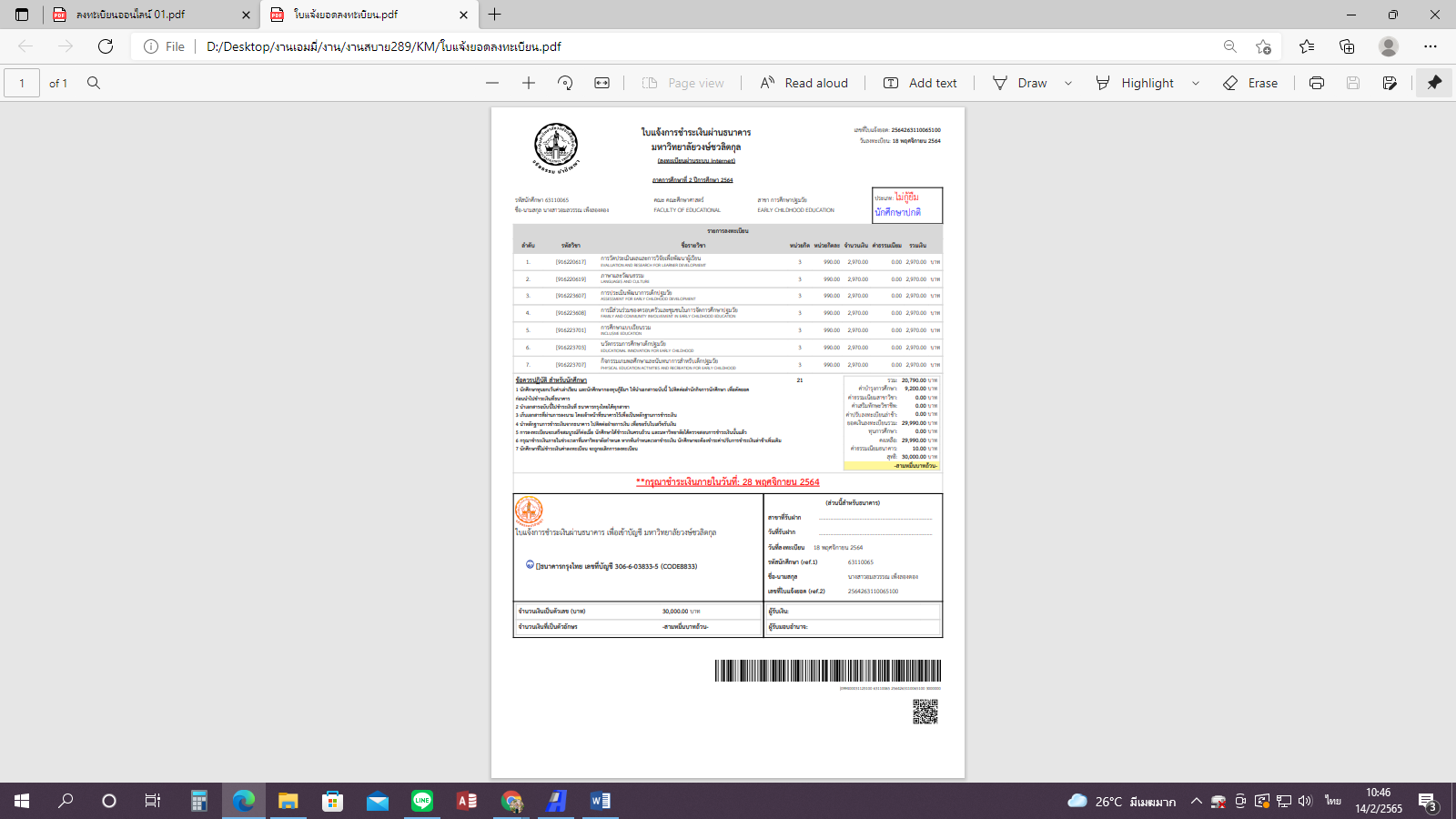 ผลลัพธ์ที่ได้จากการทำคู่มือการดำเนินการลงทะเบียนเรียนออนไลน์1.  เป็นแนวปฏิบัติเพื่อพัฒนาให้บุคลากรใหม่ เรียนรู้ระบบได้รวดเร็วขึ้น(ลดเวลาสอนงาน)2.  ลดความขัดแย้งในการปฏิบัติงาน3.  การทำงานมีมาตรฐานเดียวกัน4.  สร้างความมั่นใจในการปฏิบัติงาน5.  ช่วยปรับปรุง และมองเห็นช่องทางพัฒนางาน